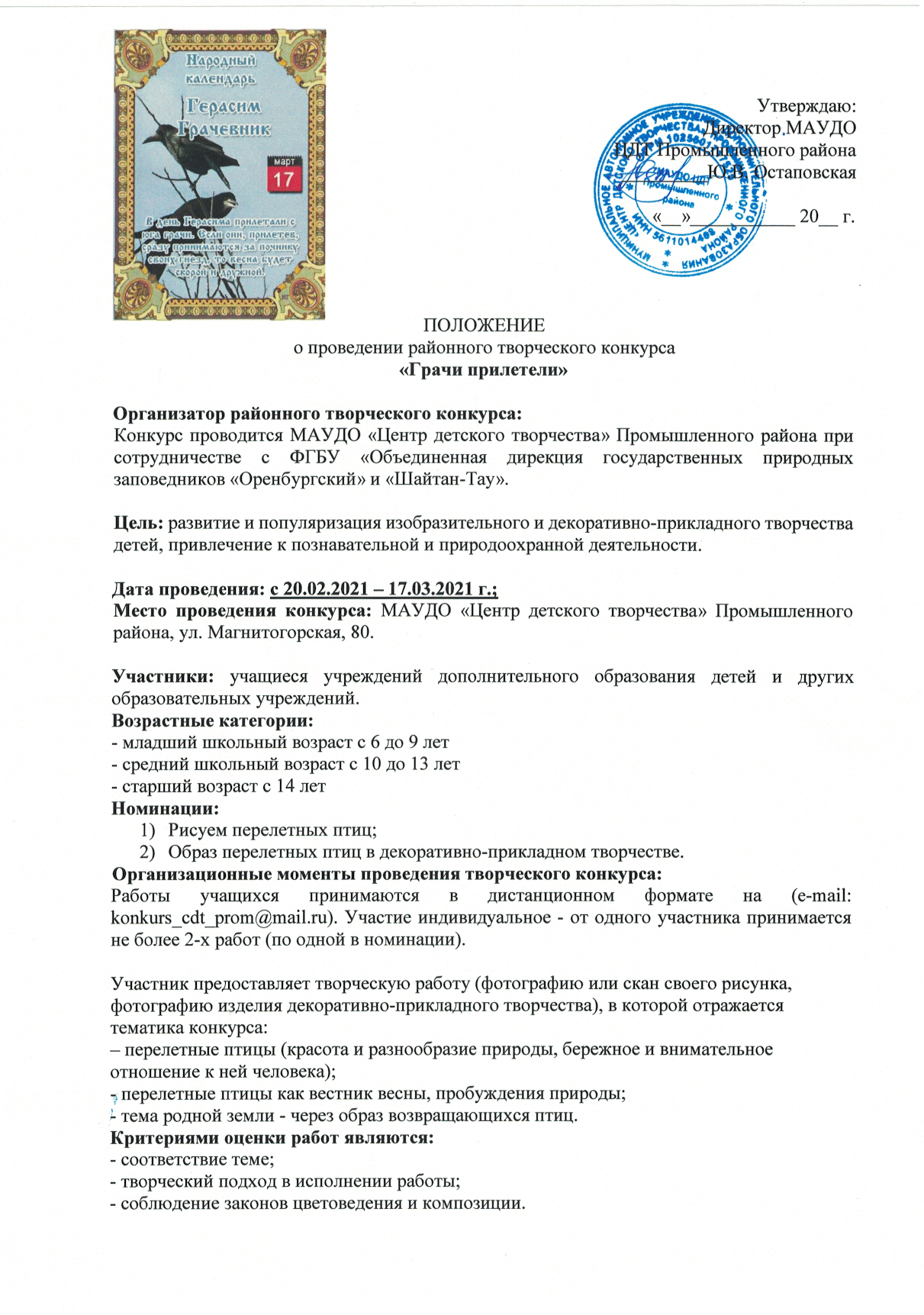 К конкурсной работе можно приложить текстовую информацию: идею сюжета своей работы, изложить интересные факты об изображенной птице. (не более 1 стр. в формате Word).Условия предоставления работ на выставку:Присылаемый на Конкурс материал должен выглядеть так: к электронному письму с темой: районный творческий конкурс «Грачи прилетели» прикрепляются файлы:1.Фото или скан конкурсной работы (в формате JPG или JPEG). Сохраненный файл должен иметь следующее название — фамилия, имя, возраст, название работы, учреждение.2.Заявка-реестр в формате Word (см. Приложение). Коллективные работы учащихся, а также работы, отправленные без заполненной заявки, к участию в Конкурсе допущены не будут.Подведение итогов конкурса и награждение победителейИз всех представленных на конкурс работ определяются лучшие работы учащихся. Все участники награждаются дипломами победителей I, II, III степени или дипломами участника. Дипломы в электронном виде высылаются на электронный адрес, указанный в заявке,В жюри Конкурса войдут представители:ФГБУ «Заповедники Оренбуржья»;МАУДО ЦДТ Промышленного района, отдел «Декоративно-прикладного творчества».Работы участников-победителей конкурса, будут размещены на сайте учреждения: www.cdt56.ruв инстаграм: cdtprom56, инстаграм отдела ДПТ: otdeldpt_cdtpromРуководство КонкурсомЗа справками обращаться по адресу: МАУДО «Центр детского творчества» Промышленного района, г. Оренбург, ул. Магнитогорская, 80,отдел «Декоративно-прикладного творчества», каб. №5.e-mail: konkurs_cdt_prom@mail.ruКоординаторы:педагог-организатор – Покоёвая Галина Ивановна, тел. 8 987 192 94 05педагог-организатор - Щелкунова Виктория Валерьевна, тел. 8 903 395 32 50Обратите внимание! Заявка присылается с электронного адреса педагога, указанного в таблице. Указанная Вами информация:            - Ф.И. обучающегося;            - Название работы;            - педагог Ф. И. О.;- наименование образовательного учреждения используется для заполнения диплома.Приложение ЗАЯВКА- реестрПримечание: если подается заявка на 2-х и более участников, от одного педагога, то заполняется единая заявка-реестр, где перечисляются Ф.И. детей и данные на их работы. К этой заявке прилагаются фотографии работ (подписанные по форме - см. выше) и отправляется единым письмом на e-mail :  konkurs_cdt_prom@mail.ru№Название работыФ.И. учащегося(полностью)ВозрастучащегосяНоминацияПедагогФ. И. О.  (полностью)Наименованиеобразовательного учреждения  Электронный адрес и телефон педагога1234